            КАРАР                                                               ПОСТАНОВЛЕНИЕ   05 август 2016 йыл                        № 144                        05 августа 2016 года     О выделении специальных мест для размещения предвыборных печатных агитационных материалов по выборам депутатов Государственной Думы Федерального Собрания Российской Федерации седьмого созыва и депутатов Совета муниципального района Мишкинский район Республики Башкортостан четвертого созыва на территории избирательных участков, образованных в сельском поселении Акбулатовский сельсовет муниципального района Мишкинский район Республики БашкортостанВ соответствии с пунктом 7 статьи 54 Федерального закона «Об основных гарантиях избирательных прав и права на участие граждан в референдуме Российской Федерации», пунктом 8 статьи 67 Кодекса Республики Башкортостан о выборах, по предложению территориальной избирательной комиссии муниципального района Мишкинский район Республики Башкортостан, в целях упорядочения размещения агитационных материалов:1. Выделить специальные места для размещения предвыборных печатных агитационных материалов по выборам депутатов Государственной Думы Федерального Собрания Российской Федерации седьмого созыва   и депутатов Совета муниципального района Мишкинский район Республики Башкортостан четвертого созыва на территории избирательных участков, образованных в сельском поселении Акбулатовский сельсовет муниципального района Мишкинский район Республики Башкортостан:2. Запретить размещать печатные предвыборные агитационные материалы на памятниках, обелисках, зданиях, сооружениях и в помещениях, имеющих историческую, культурную или архитектурную ценность, а также в зданиях, в которых   размещены избирательные комиссии, помещениях для голосования, и на расстоянии менее 50 метров от входа в них.3. Направить настоящее постановление в  территориальную избирательную комиссию муниципального района Мишкинский район Республики Башкортостан.4. Контроль исполнения настоящего постановления оставляю за собой.Глава администрации сельского поселения                                                       В.И. БикмурзинБашšортостан Республикаhы Мишкº районы муниципаль районыныœ Аšбулат аулы советы ауыл билºìºhå Хакимиºòå 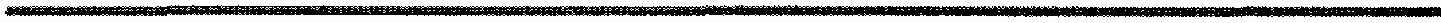 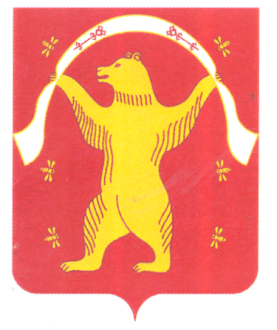 Администрация сельского поселения Акбулатовский сельсовет муниципального района Мишкинский район Республики БашкортостанНомер избирательного участкаНаименование здания (помещения)Адрес2649здание магазина РАЙПОд.Яндыганово, ул.Ленина, д.25а2649Здание СДКд.Яндыганово, ул.Ленина, д.46а2650Здание магазина РАЙПОд.Новоакбулатово, ул.Ленина, д.27а2650Здание СДКд.Новоакбулатово, ул.Дружбы, д.15